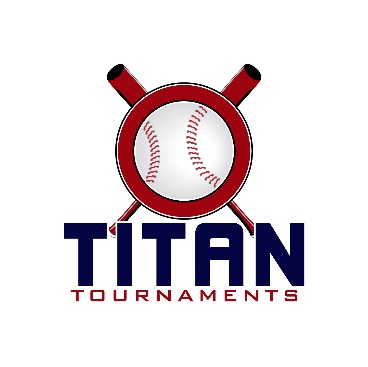 Thanks for playing ball with Titan!Roster and Waiver Forms must be submitted to the onsite director upon arrival and birth certificates must be available on site in each head coach’s folder.Director – James Sanders: 770-713-6660Red Hawk Park – 143 Henry Parkway, McDonough, GAEntry Fee: $335Sanction Fee: $35 if unpaid in 2021Admission: $7 Per SpectatorCoaches: 3 Passes Per TeamPlease check out the how much does my team owe document.Format: 2 Seeding Games & Single Elimination Bracket PlayPlease refer to pages 14-15 of our rule book for seeding procedures.
The on deck circle is on your dugout side. If you are uncomfortable with your player being that close to the batter, you may have them warm up further down the dugout, but they must remain on your dugout side.
Headfirst slides are allowed, faking a bunt and pulling back to swing is not allowed.
Runners must make an attempt to avoid contact, but do not have to slide.
Warm Up Pitches – 5 pitches between innings or 1 minute, whichever comes first.
Coaches – one defensive coach is allowed to sit on a bucket or stand directly outside of the dugout for the purpose of calling pitches. Two offensive coaches are allowed, one at third base, one at first base.
Offensive: One offensive timeout is allowed per inning.
Defensive: Three defensive timeouts are allowed during a seven inning game. On the fourth and each additional defensive timeout, the pitcher must be removed from the pitching position for the duration of the game. In the event of extra innings, one defensive timeout per inning is allowed.
An ejection will result in removal from the current game, and an additional one game suspension. Flagrant violations are subject to further suspension at the discretion of the onsite director11u Games – McDonough, GA
90 minutes finish the inning*Please be prepared to play at least 15 minutes prior to your scheduled start times*TitanSpartan 9u Games – McDonough, GA
90 minutes finish the inning*Please be prepared to play at least 15 minutes prior to your scheduled start times*TimeFieldGroupTeamScoreTeam8:301TitanBullpen 3-7Greenheads10:151TitanBullpen 1-12Renegades12:001TitanMoCo Bulldogs2-6Greenheads1:451TitanMoCo Bulldogs1-17RenegadesTimeFieldGroupTeamScoreTeam8:302SpartanRebels 7-6Dirty Dozen10:152SpartanRebels 6-15OC Legends12:002SpartanDirty Dozen3-8MGA Wolfpack1:452SpartanOC Legends 2-14MGA Wolfpack3:301Gold Game 1#1 Seed Spartan
MGA8-7#2 Seed Titan
Greenheads5:151Gold Game 2  #2 Seed Spartan
Legends0-11#1 Seed Titan
Renegades7:001Gold Championship Winner of Game 1
MGA0-16Winner of Game 2
Renegades3:302Silver Game 1#3 Seed Titan
Bullpen11-1#4 Seed Spartan
Dirty Dozen5:152Silver Game 2#4 Seed Titan
MoCo Bulldogs10-6#3 Seed Spartan
Rebels7:002 Silver Championship Winner of Game 1
Bullpen8-2Winner of Game 2 
MoCo BulldogsTimeFieldGroupTeamScoreTeam8:304SeedingHardknox12-4Diamond Knights10:154SeedingHardknox8-3Foundation Force12:004SeedingDiamond Knights12-8Macon Bandits 1:454SeedingFoundation Force 6-13Macon Bandits 3:304Bracket Game 1#1 Seed 
Hardknox16-6#4 Seed 
Foundation Force5:154Bracket Game 2#2 Seed 
Macon Bandits12-13#3 Seed 
Diamond Knights7:004Championship Winner of Game 1
Hardknox10-4Winner of Game 2
Diamond Knights